Paper Preparation Guide and Submission Instructionsfor SimBuild 2024John Modeller1, Jane Simulator2, and Another Author21Technical University, Cambridge, MA2Another Institution, Some City, Some CountryThe names and affiliations SHOULD NOT be included in the draft submitted for review.The header consists of 10 lines with exactly 14 point spacing.The line numbers are for information only. The last line below should be left blank.AbstractThis document explains how to prepare a paper for submission to SimBuild 2024 organized by IPBSA-USA. It also includes the instructions for submission and some additional information. This document can be used as a template with MS-Word.IntroductionThe paper should be prepared for letter-size paper (ANSI A at 8.5 x 11 inches), with overall margins of one inch on all sides of the paper (top, bottom, right and left). Use font type Times (Times New Roman) for the entire document, with different styles at different parts of the paper, as indicated below.The top section of the first page of the paper should contain the paper title, author list, and affiliations. This section should consist of 10 lines in 14-point spacing.After these 10 lines, the rest of the document should be in two-column format. Each column should be 3.125 inches wide, with a centered column gutter of 0.25 inch. The left edge of the first column should be one inch from the left edge of the paper; the left edge of the second column, 4.375 inches from the left edge of the paper. You must leave the one-inch margin at the bottom for page numbers but please DO NOT include them. The maximum number of pages is twelve, including figures and references.Parts of the PaperTitle, authors, and authors’ affiliationsTitles should be in 12-point font, bold and capitalized. Do not use more than two lines for the title, and try to limit the title to ten words.Authors, affiliations, and additional contact information should be in 12-point font. Authors with more than one affiliation should indicate additional affiliations by numbers, superscripted following the author’s name.You can add contact information (e.g. e-mail address, telephone number, postal address, etc.) and other information as you wish, within the 10-line limitation.  If you require fewer than 10 lines for this information, please leave the remaining lines blank.AbstractThe abstract, limited to about 100 words, should consist of a concise, self-contained description of the paper that clearly identifies the unique features of your study.Main bodyThe main body of the paper should contain (but is not limited to):IntroductionBackground or previous work, if neededSimulation and/or experimentDiscussion and result analysisConclusionAcknowledgmentsNomenclature, if neededThe headings of each section should use 12-point font, in bold, with 6 and 3 points spacing above and below. The headings of the subsections should use 10-point font, in bold, with 6 and 3 points spacing above and below. The text should be typed in 10-point font with either single-line or 12-point spacing. Neither the sections or subsections should be numbered.ReferencesAll publications cited in the text should be listed at the end of the paper and should be ordered alphabetically by author name.  All lines, other than the first in each entry, should be indented. In the main text, refer to a reference using author-year style (e.g., Mitchell et al. 1995, Hensen 2003).Figures and TablesFigures and tables, both of which must have numbers and captions, can be included in the body of the text or collected at the end of the paper. Color images are welcome.  Figure 1 is an example of an image with a caption below the figure. Please use the Figure and Figure Caption styles to produce the appropriate spacing around the image and caption.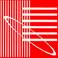 Figure 1 Example of a figureTable 1 shows an example of a table, where the caption should be on the top of the table. Please use the Table Title and Table Text styles to produce the appropriate spacing around the title. Tables should be followed by one inch of space controled by the Table Properties.Table 1 Example of a tableOversized figures and tables may be included in the body of the text or collected at the end.EquationsCenter equations and place consecutive equation numbers flush right in parentheses. For example,Symbols used in equations and in the main text should be italicized. Mathematical symbols and formulae should be clear to avoid ambiguities. Equation numbers should appear in parentheses as in (1) and be numbered consecutively. A brief description of the symbols used in your paper should then be added in a nomenclature section at the end of the text.If you use MS-WordThis document can be used as a template for use with MS-Word. Please use the style for each section, as it has been defined in this template. You can use this document directly, cut-and-paste your paper from other document(s) into this document, or import this style into another document (open the style organizer (Format – Style and click “organizer”) and replacing all styles with those from this document).If you use this document, do not forget to disable the line numbering on the top of the first page before you submit the paper. Submission of the paper must be in PDF format.Submission InstructionsIn light of the double-blind review, please do not include your name and affiliation on the draft submitted for review.Please convert your document to PDF format. Other formats are NOT acceptable.The filename must reference your ID#.Please submit your paper through ConfTool. Your specific link was included in your abstract acceptance letter. If your paper does not meet the submission requirements, your file will not be processed for review. You will receive a confirmation via e-mail if your paper is successfully uploaded. You may submit your Conference Paper in advance of the deadline. You will be notified of the results of the peer review in January and may be asked to submit revisions for re-review.ConclusionThis paper has described how to prepare a paper for submission to SimBuild 2024 organized by IPBSA-USA. Good luck with your paper. Hope to see you in Denver!AcknowledgmentThis document was derived from the author guidelines used for the 2003, 2005, 2008, 2014, 2016, 2018, 2020, and 2022 Building Simulation and SimBuild Conferences.ReferencesMitchell, J.W., Beckman, W.A. 1995. Instructions for IBPSA Manuscripts, SEL, University of Wisconsin, Madison, WI.Hensen, J. 2003.  Paper Preparation Guide and Submission Instruction for Building Simulation 2003 Conference, Eindhoven, The NetherlandsHeading 1Heading 2Heading 3Entry 1Entry 2Entry 3Entry 4Entry 5Entry 6Summary 1Summary 2Summary 3a2 + b2 = c2.(1)